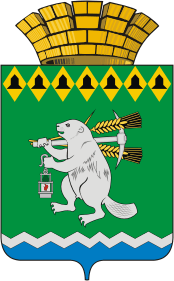 Дума Артемовского городского округаVI созыв______ заседание    РЕШЕНИЕот				   № О внесении изменений в  Порядок сообщения муниципальными служащими, замещающими должности муниципальной службы в органах местного самоуправления Артемовского городского округа, о возникновении личной заинтересованности при исполнении должностных обязанностей, которая приводит или может привести к конфликту интересовПринимая во внимание экспертное заключение Государственно-правового департамента Губернатора Свердловской области и Правительства Свердловской области от 22.02.2019 № 01-05-14/2155, руководствуясь статьей 23 Устава Артемовского городского округа, Дума Артемовского городского округа РЕШИЛА: 1. Внести в Порядок сообщения муниципальными служащими, замещающими должности муниципальной службы в органах местного самоуправления Артемовского городского округа, о возникновении личной заинтересованности при исполнении должностных обязанностей, которая приводит или может привести к конфликту интересов, принятый решением Думы Артемовского городского округа от 27.09.2018 № 416 (далее - Порядок), следующие изменения:1) перед текстом утвержденного Порядка слова «Приложение к решению Думы Артемовского городского округа от 27 сентября 2018 года          № 416» заменить словами «Приложение. УТВЕРЖДЕНО Решением Думы Артемовского городского округа от 27 сентября 2018 года № 416»;2) в пункте 10 Порядка слова «пункта 7 настоящего Порядка» заменить словами «пункта 9 настоящего Порядка».2. Настоящее решение вступает в силу после официального опубликования.3. Настоящее решение опубликовать в газете «Артемовский рабочий» и разместить на официальном сайте Думы Артемовского городского округа в информационно-телекоммуникационной сети «Интернет».4. Контроль исполнения настоящего решения возложить на постоянную комиссию по вопросам местного самоуправления, нормотворчеству и регламенту (Угланов М.А.).Председатель Думы Артемовского городского  округаГлава Артемовского городского   округа  К.М. ТрофимовА.В. Самочернов